БОЙОРОК                                                                           РАСПОРЯЖЕНИЕ         «17» февраль 2015 й                      № 8р                        «17»  февраля  2015 г  Об утверждении плана мероприятий по благоустройству сельского поселения Старотумбагушевский сельсовет муниципального района Шаранский район в 2015 году Утвердить прилагаемый план мероприятий по благоустройству сельского поселения Старотумбагушевский сельсовет муниципального района Шаранский район в 2015 году.Контроль за выполнением данного распоряжения оставляю за собой.Глава сельского поселения                                               И.Х. БадамшинПриложение к распоряжению Главы сельского поселенияСтаротумбагушевский сельсоветмуниципального районаШаранский район № 8 от 17 февраля 2015 годаПЛАН мероприятий по благоустройству сельского поселения Старотумбагушевский сельсовет муниципального района Шаранский район в 2015 году Управляющий делами                                     О.И. Атнагузина                        БАШҚОРТОСТАН РЕСПУБЛИКАҺЫ                      ШАРАН РАЙОНЫ МУНИЦИПАЛЬ РАЙОНЫ                           ИСКЕ ТОМБАҒОШ АУЫЛ СОВЕТЫ                        АУЫЛ БИЛӘМӘҺЕ ХАКИМИӘТЕ           Иске Томбағош ауылы, тел.(34769) 2-47-19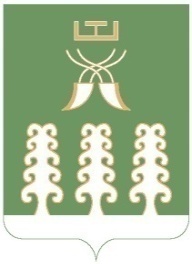                     РЕСПУБЛИКА БАШКОРТОСТАН        МУНИЦИПАЛЬНЫЙ РАЙОН ШАРАНСКИЙ РАЙОН          АДМИНИСТРАЦИЯ  СЕЛЬСКОГО ПОСЕЛЕНИЯ              СТАРОТУМБАГУШЕВСКИЙ СЕЛЬСОВЕТ с. Старотумбагушево, тел.(34769) 2-47-19№ ппНаименование мероприятийОтветствен-ные Исполни-тели Финанси-рование Срок исполнения1Текущий ремонт обелиска участникам ВОВ  д. Старотумбагушево, ул. Центральная, 14Бадамшин И.Х.Администрация СПСредства СПАпрель 2015 года2Текущий ремонт кладбища д. Старотумбагушево, ул. Молодежная, 18Бадамшин И.Х.Администрация СП и жители деревниСредства СПАвгуст – октябрь3Благоустройство свалок д. Старый Кичкиняш, ТемяковоБадамшин И.Х.Администрация СПСредства СПМай – июль4Текущий ремонт дорог д. Старотумбагушево, ул. ЦентральнаяБадамшин И.Х.Администрация СПСредства СПИюнь - сентябрь